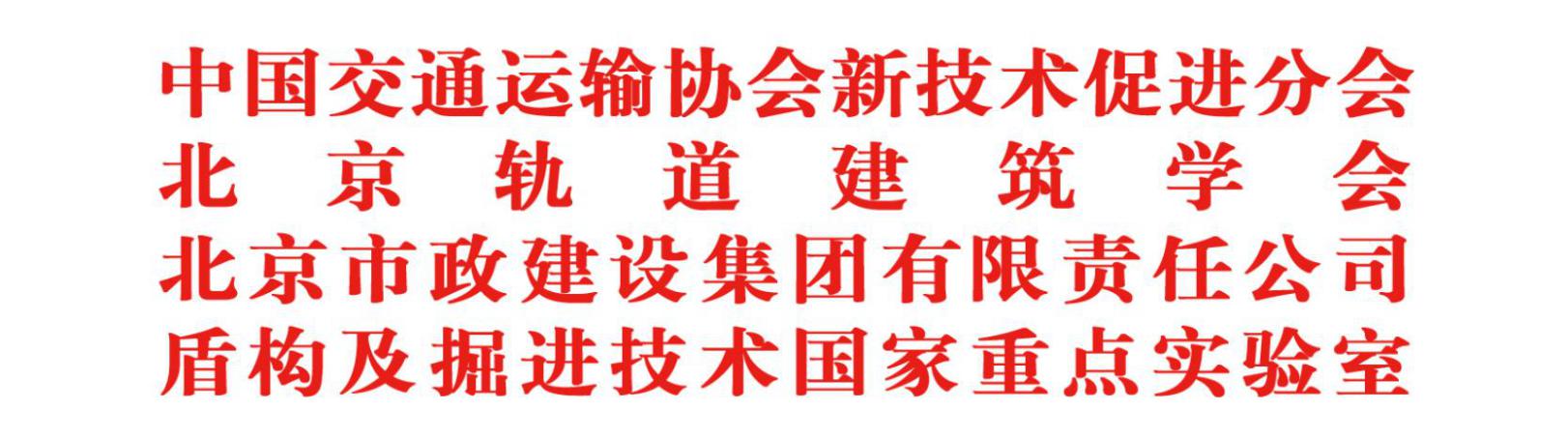 关于举办“第五届中国路桥隧建设新技术交流大会”的通知各有关单位：为深入贯彻落实国务院《交通运输信息化“十三五”发展规划》中“重点开展‘三推进、五提升、两保障’工程建设”，切实加强我国现代工程管理人本化、专业化、标准化、信息化、精细化等“五化”要求，并根据供给侧结构性改革指导方略，通过基础设施建设、运输工具、交通运输信息化等互联互通的进一步融合，优化我国交通运输产业技术及产品结构，提高全要素生产率，促进我国交通运输领域飞速发展。交通运输作为国民经济和社会发展的基础性、先导性、服务性产业，迫切需要以“四个交通”为重要节点，推动交通运输领域的基础建设，切实提升桥梁、隧道建设及智慧高速公路机电系统技术创新和养护运维管理能力，积极适应引领经济新常态和结构性改革新要求，中国交通运输协会新技术促进分会决定联合北京轨道建筑学会、市政建设集团等单位共同主办的以“提高全要素生产率，促进路桥隧技术新发展”为主题的“第五届中国路桥隧建设新技术交流大会”（下称“大会”），定于2017年12月在京召开，并总结表彰中国交通运输“技术创新突出”企业。大会将邀请国家相关部委领导，各级路、桥、隧运营管理等单位领导，中交、中铁、中建、中水、中港、中航等相关负责人，科研、勘察、设计、施工、监理等单位专家及负责人，各学会、协会领导，部分物流企业、设备商、材料供应商、信息技术供应商、方案提供商等代表、投融资机构专家及行业知名媒体等500余人共聚一堂，在“提高全要素生产率，促进路桥隧技术新发展”的主题下，分享成功经验，探讨产业前景、促进交流合作。 特邀请贵单位领导及专家与会为盼。附件：一、第五届中国路桥隧建设新技术交流大会活动方案平行分论坛：桥梁预制装配化、钢结构及组合结构应用技术论坛平行分论坛：复杂地质长大隧道建设新技术论坛平行分论坛：智慧高速公路机电系统技术创新及养护运维管理论坛二、第五届中国路桥隧建设新技术交流大会参会注册表三、“2017中国路桥隧建设新技术新产品奖”评选表彰实施方案四、“2017中国路桥隧建设新技术新产品奖”参评企业自荐表联系方式联系人：杨 萍                  手机/微信：13522738541邮  箱：493428390@qq.com       电话/传真：010-8289 9880网  址：www.chnrailway.com中国交通运输协会新技术促进分会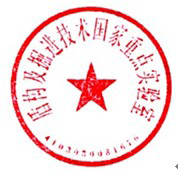 北京轨道建筑学会北京市政建设集团有限责任公司盾构及掘进技术国家重点实验室二〇一七年十月十日附件1：“第五届中国路桥隧建设新技术交流大会”活动方案主题:提高全要素生产率 促进路桥隧技术新发展一、会议组织架构指导单位：国家发展和改革委员会•中国交通运输协会主办单位：中国交通运输协会新技术促进分会北京轨道建筑学会              北京市政建设集团有限责任公司              盾构及掘进技术国家重点实验室承办单位：北京国铁路网信息咨询中心    路讯杂志社 中华铁道网                  中华铁道书画院支持单位：中国土木工程学会            中国铁道学会                 中国铁建股份有限公司        中国中铁股份有限公司  中国交通股份有限公司        中建交通建设集团有限公司协办单位：广东省高速公路营运管理协会大连盛屹新材料科技有限公司北京中德建基路桥工程技术有限公司二、时间及地点时间：2017年12月8日星期五 （全天报到）2017年12月9日星期六 （全天会议）2017年12月10日星期日（半天会议，半天考察）地点：北京 中土大厦三、会议形式主旨报告、专题报告、项目路演、圆桌讨论、提问互动、笔会联谊、参观考察四、参会注册有关情况国内代表参会会务费：2200元/人；境外代表参会会务费：USD 500/人（会务费只含会议期间的资料、会务、餐饮、联谊晚宴、考察等，不含交通、住宿费）。五、参会单位各地交通、城建、市政等政府主管单位领导，各铁路局，桥梁、隧道建设管理和养护、市政质监（站）等业主单位，各中字头建设集团（含工程局），公路、铁路、桥梁、隧道等科研、勘察设计、施工、监理、科研院所等单位；从事BIM技术研究、桥梁工程研究的专家大专院校及学会、协会等单位有关人员，以及部分设备、材料供应商和行业媒体等。六、参会领导国  林：原铁道部副部长、中国交通运输协会新技术促进分会名誉会长谭庆琏：原建设部副部长、中国交通运输协会新技术促进分会名誉会长华茂崑：原铁道部总工、中国交通运输协会新技术促进分会名誉会长宋朝义：国家发改委基础产业司原副司长、中国交通运输协会副会长中国交通运输协会新技术促进分会会长李  华：交通运输部公路局原局长刘家镇：交通运输部科技司原副司长、巡视员常行宪：交通运输部公路科学研究院原副院长张  浩：交通运输部科学研究院原副院长七、演讲嘉宾及议题7.1桥梁专家及议题嘉宾：盛黎明 中国铁路总公司工程管理中心总工程师议题：《铁路BlM技术的研究与应用》嘉宾：孙峻岭 国际知名桥梁设计大师、瀚阳国际董事长议题：《桥梁绿色智能建造技术的发展与展望》嘉宾：胡建华 湖南省交通水利建设集团有限公司总经理、全国工程设计大师议题：《推广应用STC轻型组合桥面新技术，全面提升钢桥面使用寿命》嘉宾：刘晓光 铁科院铁建所书记、研究员，中国钢结构协会钢桥分会理事长议题：《我国桥梁钢技术发展与展望》嘉宾：金  奕 北京城市铁建轨道交通投资发展有限公司总工程师议题：《关于钢结构城市高架桥的思考》嘉宾：雷俊卿 北交大土木建筑工程学院教授、长大桥建养工程研发中心主任议题：《住建部课题：城市高架桥与公路、铁路桥梁建设的差别》嘉宾：余顺新 中交第二公路勘察设计研究院副总工、工程技术研究院院长议题：《模块化桥梁快速建造技术》嘉宾：吴平平 安徽省交通规划设计研究总院桥梁分院副院长议题：《钢结构桥梁在安徽省的应用与实践》嘉宾：刘  高 中交公路规划设计院有限公司副总工程师议题：《跨海特大桥梁风-浪-流耦合作用研究》嘉宾：文功启 中铁五院桥梁处副总工程师、教高议题：《高速铁路四线双桁大跨斜拉桥设计关键技术》嘉宾：李法雄 交通运输部公路科学研究院智慧桥梁中心主任议题：《BIM+助力交通基础设施精益发展》嘉宾：黄微波 青岛理工大学二级教授议题：《城市轻轨高架桥减振降噪新材料技术研究》>>>更多专家正在邀约中…7.2隧道专家及议题嘉宾：周丰峻 中国工程院院士、总参工程兵第三研究所研究员议题：《国际隧道和地下大空间岩土工程建设和管廊建设新技术进展》嘉宾：肖广智 中国铁路总公司工程管理中心副总工程师议题：《不良、特殊地质条件隧道施工技术》嘉宾：刘建友 博士、中铁工程设计咨询集团有限公司高工议题：《京张铁路八达岭地下车站设计与施工》嘉宾：陈  馈 盾构及掘进技术国家重点实验室党工委书记、常务副主任议题：《贵阳地铁岩溶隧道盾构法施工新技术》嘉宾：谭忠盛 博士后、北京交通大学土木建筑工程学院教授议题：《高地应力软岩隧道大变形控制技术》嘉宾：申志军 蒙华铁路公司蒙陕指挥部总工程师议题：《马蹄形盾构隧道关键技术》嘉宾：王文正 北京市政建设集团有限责任公司第三工程处 总工程师议题：《预拌流态固化土在综合管廊基槽回填工程中的应用》嘉宾：王  渭 北京市政建设集团有限责任公司二级专家议题：《机械化成桩技术在PBA暗挖车站的应用》嘉宾：郭  飞 北京市政建设集团试验中心工程科学研究所所长，博士议题：《砂卵石地层盾构施工诱发振动环境影响试验研究》嘉宾：张  鹏 北京市市政一建设工程有限责任公司项目技术负责人议题：《受限空间多层结构交叉施工关键技术研究》嘉宾：刘会丰 北京市市政三建设工程有限责任公司科研主管议题：《浅谈富水软弱围岩超浅埋大跨隧道施工中遇到的几个问题及解决方案》嘉宾：吴梦军 招商局重庆交通科研设计院有限公司隧道与地下工程分院院长议题：《公路隧道防冻保温技术》嘉宾：罗章波 中铁第五勘察设计院城市轨道交通设计处总工程师 教授级高工议题：《复杂环境条件下大跨度隧道下穿既有京广铁路设计及施工技术》嘉宾：沈火元 大连盛屹新材料科技有限公总经理、技术总工议题：《专业用于各种隧道不良地质结构的新材料一一球墨铸铁壁板介绍》嘉宾：白  震 北京中德建基路桥工程技术有限公司总经理兼总工程师议题：《环保型土壤固化剂在道路基层上的应用》>>>更多专家正在邀约中…7.3高速公路机电系统及养护运维管理专家及议题嘉宾：董雷宏 交通运输部路网监测与应急处置中心技术总监、研究员议题：《智慧高速预示未来发展》嘉宾：刘玉新 国家交通安全设施质量监督检验中心主任议题：《公路机电设施养护工作要点》嘉宾：许宏科 长安大学电子与控制工程学院教授议题：《高速公路机电系统维护管理体系与框架》嘉宾：胡兴安 北京首发集团教授级高工议题：《路面抗车辙研究与应用》嘉宾：李  刚 越秀(中国)交通基建投资有限公司副总工程师议题：《越秀交通公路养护工程管理——以创新为驱动、以科学决策为依据，综合降低养护成本》嘉宾：周存信 山西省高速公路管理局副局长，高速机电系统高速建设专家>>>更多专家正在邀约中…八、大会组委会副主任中国交通运输协会新技术促进分会执行秘书长：于丁 010-82890909北京轨道建筑学会常务副秘书长：李小和 010-52688336北京市政建设集团有限责任公司技术质量部部长：岳爱敏 010-68710039盾构及掘进技术国家重点实验室常务副主任：陈馈 0371-67283577十、大会组委会秘书处大会同期举办“道路、桥梁与隧道新产品、新技术展”。有关参展、参会、演讲、资料发放及赞助等事宜，请与会务组联系。联系人：杨 萍                  手机/微信：135 2273 8541邮  箱：493428390@qq.com       电话/传真：010-8289 9880